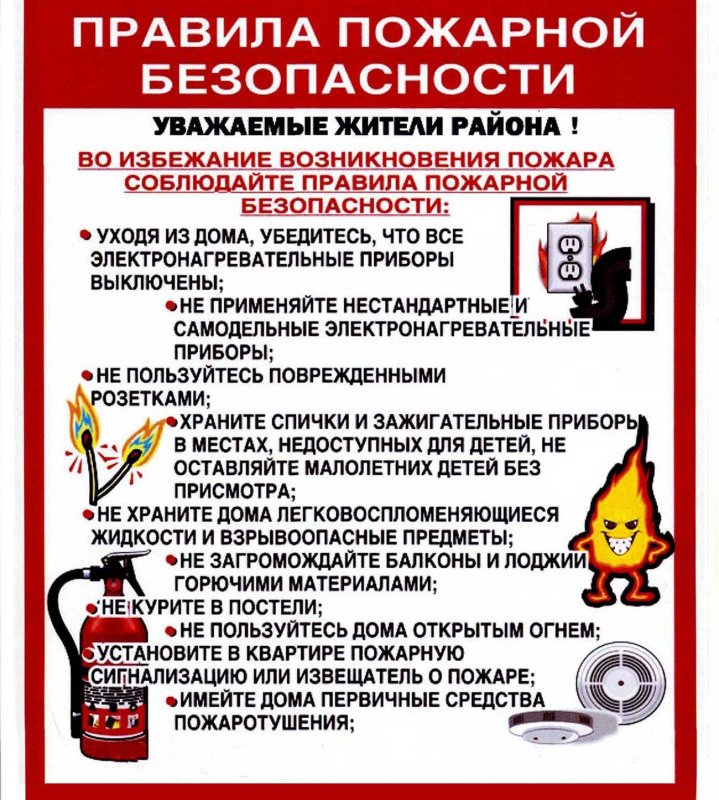 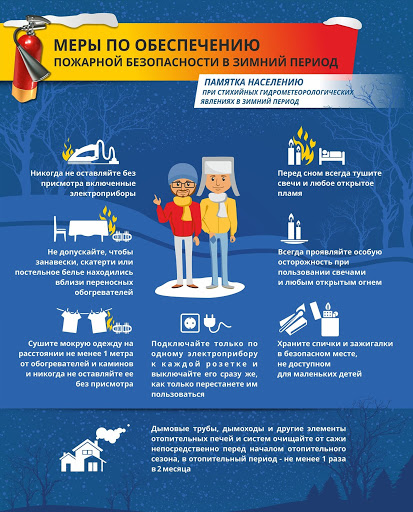 ПАМЯТКА о мерах пожарной безопасности в быту для личных жилых домовУважаемые граждане!В целях предупреждения пожаров в жилье:1. Никогда не курите в постели. Помните, сигарета и алкоголь - активные соучастники пожара.2. Будьте осторожны при эксплуатации печного и газового отопления.3. Не забывайте вовремя очищать от сажи дымоходы.4. Не оставляйте топящиеся печи без присмотра, а также не поручайте надзор за ними малолетним детям.5. Не располагайте топливо и другие горючие материалы на предтопочном листе.6. Не перекаливайте печь.7. Никогда не оставляйте без присмотра включенные электроприборы.8. Следите за исправностью электропроводки, не перегружайте электросеть, не допускайте применения самодельных электроприборов и «жучков».9. Не закрывайте электролампы и другие светильники бумагой и тканями.10. Не оставляйте на открытых площадках и во дворах тару (емкости, канистры и т.п.) с легковоспламеняющейся жидкостью и горючей жидкостью, а также баллоны со сжатыми и сжиженными газами.11. Не оставляйте детей без присмотра, обучите их правилам пользования огнем.О соседях, создающих угрозу возникновения пожара, сообщайте в ближайшие подразделения пожарной охраны.Помните, что пожарлегче предупредить,чем потушить!